Publicado en Barcelona el 19/03/2019 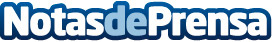 BCN Advisors elabora una guía completa del Casco Antiguo de BarcelonaEl casco antiguo de Barcelona puede que no sea el más antiguo de Europa, pero es empíricamente uno de los más populares, y es fácil ver por qué. El centro político y geográfico de la capital catalana, que data del año 133 a.c., es un laberinto de maravillas históricas, organizado como un museo viviente desbordante de artefactos y atmósferaDatos de contacto:Andrea Arnó622677502Nota de prensa publicada en: https://www.notasdeprensa.es/bcn-advisors-elabora-una-guia-completa-del Categorias: Internacional Inmobiliaria Cataluña Turismo http://www.notasdeprensa.es